EMPLOYEE INFORMATION SHEET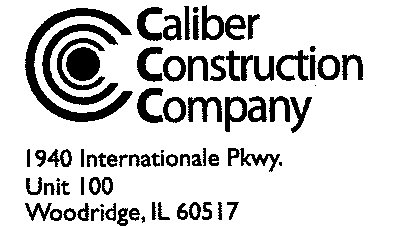 Employee Name:  		______________________________________Social Security Number:   ______________________________________Birth Date: 			 ______________________________________Home Address:		_______________________________________				_______________________ Zip Code ________Home Phone Number:	_______________________________________Cell  Phone Number: 	_______________________________________E-Mail Address:		_______________________________________Trade: 			 ____________________________   Local/Union# ___________Circle One:   Foreman          Journeyman           Apprentice  (Circle Year):  1    2    3    4ATTACH COPY OF UNION CARD IN CASE OF EMERGENCY NOTIFYName:  ___________________________________  Telephone # ____________________Name:  ___________________________________  Telephone # ____________________I CERTIFY THAT ALL OF THE ABOVE INFORMATION IS CORRECT AND THAT I HAVE READ THE WORK RULES.SIGNATURE: ________________________________  DATE:  _________________________